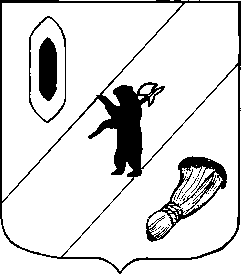 АДМИНИСТРАЦИЯ  ГАВРИЛОВ-ЯМСКОГОМУНИЦИПАЛЬНОГО  РАЙОНАПОСТАНОВЛЕНИЕ20.12.2021   № 1039О внесении изменений в постановлениеАдминистрации Гаврилов-Ямскогомуниципального района от 21.02.2017  № 162В соответствии с Земельным кодексом Российской Федерации, Федеральным законом от 06.10.2003 № 131-Ф3 «Об общих принципах организации местного самоуправления в Российской Федерации»,  Постановлением Правительства Российской Федерации от 27.11.2014 № 1244 «Об утверждении Правил выдачи разрешения на использование земель или земельного участка, находящихся в государственной или муниципальной собственности», Постановлением Правительства Ярославской области от 02.04.2015 № 366-п «Об утверждении Порядка и условий размещения объектов на землях или земельных участках, находящихся в государственной или муниципальной собственности, без предоставления земельных участков и установления сервитутов, публичных сервитутов на территории Ярославской области», статьей 26 Устава Гаврилов-Ямского муниципального района Ярославской областиАДМИНИСТРАЦИЯ  МУНИЦИПАЛЬНОГО  РАЙОНА  ПОСТАНОВЛЯЕТ:1. Внести изменения в административный регламент предоставления муниципальной услуги, утвержденный постановлением Администрации Гаврилов-Ямского муниципального района от 21.02.2017 № 162 «Об утверждении административного регламента предоставления муниципальной услуги «Выдача разрешения на использование земель и земельных участков, находящихся в муниципальной собственности, без предоставления земельных участков и установления сервитута», согласно Приложению.    2. Контроль за исполнением настоящего постановления возложить на  заместителя Главы Администрации Гаврилов-Ямского муниципального района Таганова В.Н.3. Опубликовать постановление в районной массовой газете «Гаврилов-Ямский вестник» и разместить его на официальном сайте Администрации Гаврилов-Ямского муниципального района.4. Постановление вступает в силу с момента официального опубликования.Глава Администрациимуниципального района				                             А.А. КомаровПриложение к постановлению Администрации Гаврилов-Ямскогомуниципального районаот 20.12.2021  № 1039Изменения,вносимые в административный регламент предоставления муниципальной услуги «Выдача разрешения на использование земель и земельных участков, находящихся в муниципальной собственности, без предоставления земельных участков и установления сервитута»	1. В разделе 2:	1.1. В пункте 2.5 слова «в течение 10 дней» заменить словами «в течение 10 рабочих дней».	1.2. Пункт 2.7.2 после абзаца 16 дополнить абзацем следующего содержания:	«- предоставления на бумажном носителе документов и информации, электронные образы которых ранее были заверены в соответствии с пунктом 7.2 части 1 статьи 16 Федерального закона от 27.07.2010 № 210-ФЗ, за исключением случаев, если нанесение отметок на такие документы либо их изъятие является необходимым условием предоставления муниципальной услуги, и иных случаев, установленных федеральными законами.».	1.3. Пункт 2.11 дополнить абзацем следующего содержания:«- земельный участок, на котором планируется размещение объекта, ограничен в обороте и содержание ограничения, установленное действующим законодательством Российской Федерации, запрещает размещение на таком земельном участке объекта, входящего в перечень.».2. В абзаце 17 пункта 3.3 раздела 3 слова «6 дней» заменить словами «6 рабочих дней».
